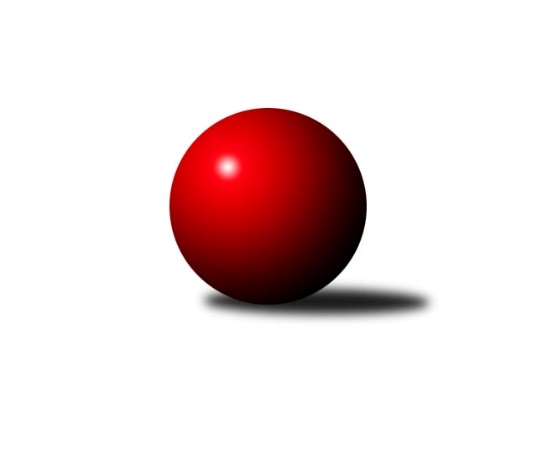 Č.11Ročník 2010/2011	15.8.2024 3. KLM C 2010/2011Statistika 11. kolaTabulka družstev:		družstvo	záp	výh	rem	proh	skore	sety	průměr	body	plné	dorážka	chyby	1.	HKK Olomouc ˝A˝	11	9	2	0	59.5 : 28.5 	(150.5 : 113.5)	3243	20	2164	1079	21.8	2.	TJ  Krnov ˝A˝	11	7	2	2	54.5 : 33.5 	(155.0 : 109.0)	3131	16	2115	1017	29	3.	TJ Horní Benešov ˝A˝	11	7	1	3	49.0 : 39.0 	(136.5 : 127.5)	3223	15	2173	1050	29	4.	TJ Sokol Machová ˝A˝	11	7	0	4	52.0 : 36.0 	(138.0 : 126.0)	3117	14	2106	1012	35.6	5.	KK Zábřeh ˝B˝	11	5	2	4	46.0 : 42.0 	(142.5 : 121.5)	2987	12	2011	976	26.5	6.	SKK Jeseník ˝A˝	11	5	2	4	45.0 : 43.0 	(124.5 : 139.5)	3109	12	2125	984	33.7	7.	TJ  Prostějov ˝A˝	11	5	0	6	38.0 : 50.0 	(121.0 : 143.0)	3116	10	2113	1003	31.6	8.	TJ Spartak Přerov ˝B˝	11	4	0	7	42.0 : 46.0 	(134.0 : 130.0)	3133	8	2125	1009	28.5	9.	TJ Sokol Chvalíkovice ˝A˝	11	4	0	7	36.5 : 51.5 	(122.0 : 142.0)	3149	8	2141	1008	38.1	10.	TJ Sokol Michálkovice ˝A˝	11	3	1	7	37.0 : 51.0 	(129.5 : 134.5)	3048	7	2076	972	37.8	11.	HKK Olomouc ˝B˝	11	3	0	8	36.5 : 51.5 	(117.0 : 147.0)	3063	6	2093	970	35.7	12.	TJ Opava ˝B˝	11	2	0	9	32.0 : 56.0 	(113.5 : 150.5)	3049	4	2087	962	41.1Tabulka doma:		družstvo	záp	výh	rem	proh	skore	sety	průměr	body	maximum	minimum	1.	TJ Sokol Machová ˝A˝	6	5	0	1	33.0 : 15.0 	(80.0 : 64.0)	3179	10	3230	3121	2.	TJ Horní Benešov ˝A˝	6	5	0	1	30.0 : 18.0 	(80.0 : 64.0)	3157	10	3221	3112	3.	HKK Olomouc ˝A˝	5	4	1	0	28.0 : 12.0 	(72.0 : 48.0)	3286	9	3383	3225	4.	TJ  Krnov ˝A˝	5	3	1	1	26.0 : 14.0 	(74.5 : 45.5)	3161	7	3205	3094	5.	KK Zábřeh ˝B˝	6	3	1	2	26.0 : 22.0 	(76.0 : 68.0)	3230	7	3325	3076	6.	TJ Sokol Michálkovice ˝A˝	5	3	0	2	26.0 : 14.0 	(68.5 : 51.5)	3046	6	3124	2967	7.	SKK Jeseník ˝A˝	5	1	2	2	20.0 : 20.0 	(54.0 : 66.0)	3025	4	3055	2989	8.	TJ  Prostějov ˝A˝	5	2	0	3	16.0 : 24.0 	(53.0 : 67.0)	3065	4	3128	3035	9.	HKK Olomouc ˝B˝	6	2	0	4	22.0 : 26.0 	(62.5 : 81.5)	3096	4	3186	3005	10.	TJ Opava ˝B˝	6	2	0	4	21.0 : 27.0 	(68.5 : 75.5)	3029	4	3069	2931	11.	TJ Sokol Chvalíkovice ˝A˝	5	1	0	4	14.5 : 25.5 	(55.0 : 65.0)	3010	2	3089	2954	12.	TJ Spartak Přerov ˝B˝	6	1	0	5	19.0 : 29.0 	(66.0 : 78.0)	3286	2	3376	3202Tabulka venku:		družstvo	záp	výh	rem	proh	skore	sety	průměr	body	maximum	minimum	1.	HKK Olomouc ˝A˝	6	5	1	0	31.5 : 16.5 	(78.5 : 65.5)	3232	11	3385	3113	2.	TJ  Krnov ˝A˝	6	4	1	1	28.5 : 19.5 	(80.5 : 63.5)	3126	9	3273	3024	3.	SKK Jeseník ˝A˝	6	4	0	2	25.0 : 23.0 	(70.5 : 73.5)	3126	8	3204	3014	4.	TJ Spartak Přerov ˝B˝	5	3	0	2	23.0 : 17.0 	(68.0 : 52.0)	3103	6	3153	3039	5.	TJ  Prostějov ˝A˝	6	3	0	3	22.0 : 26.0 	(68.0 : 76.0)	3124	6	3284	2981	6.	TJ Sokol Chvalíkovice ˝A˝	6	3	0	3	22.0 : 26.0 	(67.0 : 77.0)	3151	6	3336	3024	7.	KK Zábřeh ˝B˝	5	2	1	2	20.0 : 20.0 	(66.5 : 53.5)	2939	5	3344	2580	8.	TJ Horní Benešov ˝A˝	5	2	1	2	19.0 : 21.0 	(56.5 : 63.5)	3232	5	3278	3177	9.	TJ Sokol Machová ˝A˝	5	2	0	3	19.0 : 21.0 	(58.0 : 62.0)	3102	4	3217	3025	10.	HKK Olomouc ˝B˝	5	1	0	4	14.5 : 25.5 	(54.5 : 65.5)	3057	2	3178	2940	11.	TJ Sokol Michálkovice ˝A˝	6	0	1	5	11.0 : 37.0 	(61.0 : 83.0)	3048	1	3140	2942	12.	TJ Opava ˝B˝	5	0	0	5	11.0 : 29.0 	(45.0 : 75.0)	3054	0	3147	2955Tabulka podzimní části:		družstvo	záp	výh	rem	proh	skore	sety	průměr	body	doma	venku	1.	HKK Olomouc ˝A˝	11	9	2	0	59.5 : 28.5 	(150.5 : 113.5)	3243	20 	4 	1 	0 	5 	1 	0	2.	TJ  Krnov ˝A˝	11	7	2	2	54.5 : 33.5 	(155.0 : 109.0)	3131	16 	3 	1 	1 	4 	1 	1	3.	TJ Horní Benešov ˝A˝	11	7	1	3	49.0 : 39.0 	(136.5 : 127.5)	3223	15 	5 	0 	1 	2 	1 	2	4.	TJ Sokol Machová ˝A˝	11	7	0	4	52.0 : 36.0 	(138.0 : 126.0)	3117	14 	5 	0 	1 	2 	0 	3	5.	KK Zábřeh ˝B˝	11	5	2	4	46.0 : 42.0 	(142.5 : 121.5)	2987	12 	3 	1 	2 	2 	1 	2	6.	SKK Jeseník ˝A˝	11	5	2	4	45.0 : 43.0 	(124.5 : 139.5)	3109	12 	1 	2 	2 	4 	0 	2	7.	TJ  Prostějov ˝A˝	11	5	0	6	38.0 : 50.0 	(121.0 : 143.0)	3116	10 	2 	0 	3 	3 	0 	3	8.	TJ Spartak Přerov ˝B˝	11	4	0	7	42.0 : 46.0 	(134.0 : 130.0)	3133	8 	1 	0 	5 	3 	0 	2	9.	TJ Sokol Chvalíkovice ˝A˝	11	4	0	7	36.5 : 51.5 	(122.0 : 142.0)	3149	8 	1 	0 	4 	3 	0 	3	10.	TJ Sokol Michálkovice ˝A˝	11	3	1	7	37.0 : 51.0 	(129.5 : 134.5)	3048	7 	3 	0 	2 	0 	1 	5	11.	HKK Olomouc ˝B˝	11	3	0	8	36.5 : 51.5 	(117.0 : 147.0)	3063	6 	2 	0 	4 	1 	0 	4	12.	TJ Opava ˝B˝	11	2	0	9	32.0 : 56.0 	(113.5 : 150.5)	3049	4 	2 	0 	4 	0 	0 	5Tabulka jarní části:		družstvo	záp	výh	rem	proh	skore	sety	průměr	body	doma	venku	1.	TJ Opava ˝B˝	0	0	0	0	0.0 : 0.0 	(0.0 : 0.0)	0	0 	0 	0 	0 	0 	0 	0 	2.	TJ Spartak Přerov ˝B˝	0	0	0	0	0.0 : 0.0 	(0.0 : 0.0)	0	0 	0 	0 	0 	0 	0 	0 	3.	SKK Jeseník ˝A˝	0	0	0	0	0.0 : 0.0 	(0.0 : 0.0)	0	0 	0 	0 	0 	0 	0 	0 	4.	HKK Olomouc ˝A˝	0	0	0	0	0.0 : 0.0 	(0.0 : 0.0)	0	0 	0 	0 	0 	0 	0 	0 	5.	TJ Sokol Machová ˝A˝	0	0	0	0	0.0 : 0.0 	(0.0 : 0.0)	0	0 	0 	0 	0 	0 	0 	0 	6.	TJ  Krnov ˝A˝	0	0	0	0	0.0 : 0.0 	(0.0 : 0.0)	0	0 	0 	0 	0 	0 	0 	0 	7.	KK Zábřeh ˝B˝	0	0	0	0	0.0 : 0.0 	(0.0 : 0.0)	0	0 	0 	0 	0 	0 	0 	0 	8.	TJ Sokol Chvalíkovice ˝A˝	0	0	0	0	0.0 : 0.0 	(0.0 : 0.0)	0	0 	0 	0 	0 	0 	0 	0 	9.	HKK Olomouc ˝B˝	0	0	0	0	0.0 : 0.0 	(0.0 : 0.0)	0	0 	0 	0 	0 	0 	0 	0 	10.	TJ Horní Benešov ˝A˝	0	0	0	0	0.0 : 0.0 	(0.0 : 0.0)	0	0 	0 	0 	0 	0 	0 	0 	11.	TJ Sokol Michálkovice ˝A˝	0	0	0	0	0.0 : 0.0 	(0.0 : 0.0)	0	0 	0 	0 	0 	0 	0 	0 	12.	TJ  Prostějov ˝A˝	0	0	0	0	0.0 : 0.0 	(0.0 : 0.0)	0	0 	0 	0 	0 	0 	0 	0 Zisk bodů pro družstvo:		jméno hráče	družstvo	body	zápasy	v %	dílčí body	sety	v %	1.	Leopold Jašek 	HKK Olomouc ˝B˝ 	9	/	11	(82%)	28	/	44	(64%)	2.	Vojtěch Venclík 	TJ Spartak Přerov ˝B˝ 	9	/	11	(82%)	26.5	/	44	(60%)	3.	Jiří Zezulka 	HKK Olomouc ˝A˝ 	8	/	10	(80%)	28	/	40	(70%)	4.	Petr Řepecký 	TJ Sokol Michálkovice ˝A˝ 	8	/	10	(80%)	27	/	40	(68%)	5.	Radek Stoklásek 	TJ Sokol Machová ˝A˝ 	8	/	10	(80%)	23.5	/	40	(59%)	6.	Vlastimil Kotrla 	TJ  Krnov ˝A˝ 	8	/	11	(73%)	33.5	/	44	(76%)	7.	Přemysl Žáček 	TJ  Krnov ˝A˝ 	8	/	11	(73%)	28.5	/	44	(65%)	8.	Václav Smejkal 	SKK Jeseník ˝A˝ 	8	/	11	(73%)	27.5	/	44	(63%)	9.	Radek Havran 	HKK Olomouc ˝A˝ 	8	/	11	(73%)	27	/	44	(61%)	10.	Vlastimil Grebeníček 	TJ Sokol Machová ˝A˝ 	8	/	11	(73%)	25	/	44	(57%)	11.	Jakub Smejkal 	SKK Jeseník ˝A˝ 	7	/	9	(78%)	21	/	36	(58%)	12.	Vladimír Valenta 	TJ Sokol Chvalíkovice ˝A˝ 	7	/	10	(70%)	23.5	/	40	(59%)	13.	Jiří Němec 	HKK Olomouc ˝A˝ 	7	/	10	(70%)	22	/	40	(55%)	14.	Jiří Michálek 	KK Zábřeh ˝B˝ 	7	/	11	(64%)	27	/	44	(61%)	15.	Bedřich Pluhař 	TJ  Krnov ˝A˝ 	7	/	11	(64%)	25	/	44	(57%)	16.	Milan Dovrtěl 	TJ Sokol Machová ˝A˝ 	7	/	11	(64%)	25	/	44	(57%)	17.	Milan Šula 	KK Zábřeh ˝B˝ 	7	/	11	(64%)	23.5	/	44	(53%)	18.	Kamil Kovařík 	TJ Horní Benešov ˝A˝ 	7	/	11	(64%)	23.5	/	44	(53%)	19.	Marian Hošek 	HKK Olomouc ˝A˝ 	6	/	9	(67%)	23.5	/	36	(65%)	20.	Vladimír Mánek 	TJ Spartak Přerov ˝B˝ 	6	/	10	(60%)	23	/	40	(58%)	21.	Michal Klich 	TJ Horní Benešov ˝A˝ 	6	/	10	(60%)	23	/	40	(58%)	22.	Milan Kanda 	TJ Spartak Přerov ˝B˝ 	6	/	10	(60%)	22.5	/	40	(56%)	23.	David Hendrych 	TJ Sokol Chvalíkovice ˝A˝ 	6	/	10	(60%)	19.5	/	40	(49%)	24.	Jiří Jedlička 	TJ  Krnov ˝A˝ 	6	/	11	(55%)	26	/	44	(59%)	25.	Josef Karafiát 	KK Zábřeh ˝B˝ 	6	/	11	(55%)	25.5	/	44	(58%)	26.	Miroslav Míšek 	TJ Sokol Machová ˝A˝ 	6	/	11	(55%)	24.5	/	44	(56%)	27.	Václav Eichler 	TJ  Krnov ˝A˝ 	6	/	11	(55%)	23.5	/	44	(53%)	28.	Michal Smejkal 	SKK Jeseník ˝A˝ 	6	/	11	(55%)	22.5	/	44	(51%)	29.	Kamil Kubeša 	TJ Horní Benešov ˝A˝ 	6	/	11	(55%)	22.5	/	44	(51%)	30.	Jaroslav Michalík 	TJ Sokol Machová ˝A˝ 	6	/	11	(55%)	21	/	44	(48%)	31.	Jiří Kropáč 	HKK Olomouc ˝B˝ 	6	/	11	(55%)	20	/	44	(45%)	32.	Martin Marek 	KK Zábřeh ˝B˝ 	5	/	8	(63%)	19	/	32	(59%)	33.	Petr Vácha 	TJ Spartak Přerov ˝B˝ 	5	/	9	(56%)	20	/	36	(56%)	34.	David Pospíšil 	HKK Olomouc ˝B˝ 	5	/	9	(56%)	19	/	36	(53%)	35.	Josef Jurda 	TJ  Prostějov ˝A˝ 	5	/	9	(56%)	17.5	/	36	(49%)	36.	Martin Bilíček 	TJ Horní Benešov ˝A˝ 	5	/	10	(50%)	23	/	40	(58%)	37.	Michal Albrecht 	KK Zábřeh ˝B˝ 	5	/	10	(50%)	21	/	40	(53%)	38.	Josef Čapka 	HKK Olomouc ˝B˝ 	5	/	10	(50%)	19.5	/	40	(49%)	39.	Roman Rolenc 	TJ  Prostějov ˝A˝ 	5	/	11	(45%)	23.5	/	44	(53%)	40.	Václav Hrejzek 	TJ Sokol Michálkovice ˝A˝ 	5	/	11	(45%)	19	/	44	(43%)	41.	Petr Schwalbe 	TJ Opava ˝B˝ 	4	/	5	(80%)	13	/	20	(65%)	42.	Pavel Hendrych 	TJ Opava ˝B˝ 	4	/	5	(80%)	11	/	20	(55%)	43.	Radek Malíšek 	HKK Olomouc ˝A˝ 	4	/	5	(80%)	10	/	20	(50%)	44.	Josef Šrámek 	HKK Olomouc ˝A˝ 	4	/	6	(67%)	14	/	24	(58%)	45.	Josef Hendrych 	TJ Sokol Chvalíkovice ˝A˝ 	4	/	8	(50%)	15.5	/	32	(48%)	46.	Milan Jahn 	TJ Opava ˝B˝ 	4	/	8	(50%)	10.5	/	32	(33%)	47.	Jakub Hendrych 	TJ Sokol Chvalíkovice ˝A˝ 	4	/	9	(44%)	18.5	/	36	(51%)	48.	Tomáš Rechtoris 	TJ Sokol Michálkovice ˝A˝ 	4	/	9	(44%)	18	/	36	(50%)	49.	Josef Jurášek 	TJ Sokol Michálkovice ˝A˝ 	4	/	11	(36%)	20.5	/	44	(47%)	50.	Miroslav Znojil 	TJ  Prostějov ˝A˝ 	4	/	11	(36%)	17	/	44	(39%)	51.	Vlastimil Skopalík 	TJ Horní Benešov ˝A˝ 	4	/	11	(36%)	16.5	/	44	(38%)	52.	Martin Koraba 	TJ  Krnov ˝A˝ 	3.5	/	11	(32%)	18.5	/	44	(42%)	53.	Petr Šulák 	SKK Jeseník ˝A˝ 	3.5	/	11	(32%)	18	/	44	(41%)	54.	Marek Hynar 	TJ Sokol Chvalíkovice ˝A˝ 	3.5	/	11	(32%)	16.5	/	44	(38%)	55.	Michal Blažek 	TJ Opava ˝B˝ 	3	/	3	(100%)	8.5	/	12	(71%)	56.	Michal Zych 	TJ Sokol Michálkovice ˝A˝ 	3	/	5	(60%)	10.5	/	20	(53%)	57.	Martin Adámek 	TJ  Prostějov ˝A˝ 	3	/	5	(60%)	10.5	/	20	(53%)	58.	Jiří Divila ml. 	TJ Spartak Přerov ˝B˝ 	3	/	6	(50%)	12.5	/	24	(52%)	59.	Tomáš Sádecký 	KK Zábřeh ˝B˝ 	3	/	7	(43%)	14	/	28	(50%)	60.	Jiří Vrba 	SKK Jeseník ˝A˝ 	3	/	7	(43%)	12.5	/	28	(45%)	61.	Jan Tögel 	HKK Olomouc ˝A˝ 	3	/	7	(43%)	12	/	28	(43%)	62.	Petr Černohous 	TJ  Prostějov ˝A˝ 	3	/	7	(43%)	12	/	28	(43%)	63.	Jiří Divila st. 	TJ Spartak Přerov ˝B˝ 	3	/	8	(38%)	14	/	32	(44%)	64.	Dušan Říha 	HKK Olomouc ˝B˝ 	3	/	8	(38%)	11.5	/	32	(36%)	65.	Miroslav Plachý 	TJ  Prostějov ˝A˝ 	3	/	9	(33%)	15	/	36	(42%)	66.	Jan Pernica 	TJ  Prostějov ˝A˝ 	3	/	10	(30%)	18.5	/	40	(46%)	67.	Josef Němec 	TJ Opava ˝B˝ 	3	/	10	(30%)	14.5	/	40	(36%)	68.	Milan Sekanina 	HKK Olomouc ˝B˝ 	2.5	/	9	(28%)	14	/	36	(39%)	69.	Martin Zaoral 	TJ  Prostějov ˝A˝ 	2	/	2	(100%)	6	/	8	(75%)	70.	Bohuslav Čuba 	TJ Horní Benešov ˝A˝ 	2	/	2	(100%)	6	/	8	(75%)	71.	Pavel Čech 	TJ Sokol Michálkovice ˝A˝ 	2	/	3	(67%)	7.5	/	12	(63%)	72.	Maciej Basista 	TJ Opava ˝B˝ 	2	/	3	(67%)	7	/	12	(58%)	73.	Marek Ollinger 	KK Zábřeh ˝B˝ 	2	/	3	(67%)	6.5	/	12	(54%)	74.	Pavel Kovalčík 	TJ Opava ˝B˝ 	2	/	3	(67%)	6	/	12	(50%)	75.	Vladimír Peter 	TJ Opava ˝B˝ 	2	/	5	(40%)	10	/	20	(50%)	76.	Martin Šumník 	TJ Sokol Chvalíkovice ˝A˝ 	2	/	7	(29%)	11.5	/	28	(41%)	77.	Miroslav Petřek ml.	TJ Horní Benešov ˝A˝ 	2	/	8	(25%)	16.5	/	32	(52%)	78.	Radek Hendrych 	TJ Sokol Chvalíkovice ˝A˝ 	2	/	8	(25%)	14	/	32	(44%)	79.	Bohuslav Husek 	TJ Sokol Machová ˝A˝ 	2	/	10	(20%)	17	/	40	(43%)	80.	Josef Linhart 	TJ Sokol Michálkovice ˝A˝ 	2	/	11	(18%)	18	/	44	(41%)	81.	Jiří Fárek 	SKK Jeseník ˝A˝ 	1.5	/	11	(14%)	12	/	44	(27%)	82.	Zdeněk Černý 	TJ Horní Benešov ˝A˝ 	1	/	1	(100%)	3.5	/	4	(88%)	83.	Rostislav  Cundrla 	SKK Jeseník ˝A˝ 	1	/	2	(50%)	4.5	/	8	(56%)	84.	Karel Škrobánek 	TJ Opava ˝B˝ 	1	/	2	(50%)	4	/	8	(50%)	85.	Tomáš Valíček 	TJ Opava ˝B˝ 	1	/	2	(50%)	2	/	8	(25%)	86.	Radek Husek 	TJ Sokol Machová ˝A˝ 	1	/	2	(50%)	2	/	8	(25%)	87.	Václav Kupka 	KK Zábřeh ˝B˝ 	1	/	3	(33%)	6	/	12	(50%)	88.	Jiří Vrba 	SKK Jeseník ˝A˝ 	1	/	3	(33%)	6	/	12	(50%)	89.	Vladimír Sedláček 	TJ Spartak Přerov ˝B˝ 	1	/	4	(25%)	5.5	/	16	(34%)	90.	Svatopluk Kříž 	TJ Opava ˝B˝ 	1	/	8	(13%)	11	/	32	(34%)	91.	Rudolf Haim 	TJ Opava ˝B˝ 	1	/	10	(10%)	13	/	40	(33%)	92.	Roman Beinhauer 	TJ Sokol Chvalíkovice ˝A˝ 	0	/	1	(0%)	2	/	4	(50%)	93.	Jan Zych 	TJ Sokol Michálkovice ˝A˝ 	0	/	1	(0%)	1	/	4	(25%)	94.	Zdeněk Kment 	TJ Horní Benešov ˝A˝ 	0	/	1	(0%)	1	/	4	(25%)	95.	Vlastimil Trulej 	TJ Sokol Chvalíkovice ˝A˝ 	0	/	1	(0%)	1	/	4	(25%)	96.	Zdeněk Chudožilov 	TJ  Prostějov ˝A˝ 	0	/	1	(0%)	1	/	4	(25%)	97.	Petr  Šulák ml. 	SKK Jeseník ˝A˝ 	0	/	1	(0%)	0.5	/	4	(13%)	98.	Daniel Dudek 	TJ Sokol Michálkovice ˝A˝ 	0	/	1	(0%)	0	/	4	(0%)	99.	Stanislav Beňa st.	TJ Spartak Přerov ˝B˝ 	0	/	2	(0%)	1.5	/	8	(19%)	100.	Marek  Navrátil 	TJ Spartak Přerov ˝B˝ 	0	/	3	(0%)	4.5	/	12	(38%)	101.	Petr Jurášek 	TJ Sokol Michálkovice ˝A˝ 	0	/	3	(0%)	4	/	12	(33%)	102.	Aleš Čapka 	HKK Olomouc ˝A˝ 	0	/	5	(0%)	7.5	/	20	(38%)	103.	Svatopluk Hopjan 	HKK Olomouc ˝B˝ 	0	/	6	(0%)	4	/	24	(17%)Průměry na kuželnách:		kuželna	průměr	plné	dorážka	chyby	výkon na hráče	1.	TJ Spartak Přerov, 1-6	3297	2208	1089	24.3	(549.7)	2.	KK Zábřeh, 1-4	3213	2156	1057	28.8	(535.7)	3.	HKK Olomouc, 1-8	3172	2146	1025	32.9	(528.7)	4.	TJ Sokol Luhačovice, 1-4	3157	2144	1012	35.9	(526.3)	5.	 Horní Benešov, 1-4	3129	2120	1008	32.6	(521.5)	6.	TJ  Prostějov, 1-4	3085	2090	995	30.8	(514.3)	7.	TJ Opava, 1-4	3031	2075	956	37.0	(505.3)	8.	SKK Jeseník, 1-4	2986	2018	968	30.3	(497.7)	9.	TJ Sokol Bohumín, 1-4	2982	2050	931	34.1	(497.1)Nejlepší výkony na kuželnách:TJ Spartak Přerov, 1-6HKK Olomouc ˝A˝	3385	10. kolo	Milan Kanda 	TJ Spartak Přerov ˝B˝	602	7. koloTJ Spartak Přerov ˝B˝	3376	10. kolo	Jiří Michálek 	KK Zábřeh ˝B˝	600	5. koloKK Zábřeh ˝B˝	3344	5. kolo	Milan Kanda 	TJ Spartak Přerov ˝B˝	592	10. koloTJ Sokol Chvalíkovice ˝A˝	3336	7. kolo	Petr Vácha 	TJ Spartak Přerov ˝B˝	584	10. koloTJ Spartak Přerov ˝B˝	3321	8. kolo	Radek Malíšek 	HKK Olomouc ˝A˝	581	10. koloTJ Spartak Přerov ˝B˝	3310	7. kolo	Milan Šula 	KK Zábřeh ˝B˝	581	5. koloTJ  Prostějov ˝A˝	3284	1. kolo	Jiří Zezulka 	HKK Olomouc ˝A˝	580	10. koloTJ  Krnov ˝A˝	3273	3. kolo	Petr Vácha 	TJ Spartak Přerov ˝B˝	580	3. koloTJ Spartak Přerov ˝B˝	3261	1. kolo	Radek Havran 	HKK Olomouc ˝A˝	579	10. koloTJ Spartak Přerov ˝B˝	3244	3. kolo	Vojtěch Venclík 	TJ Spartak Přerov ˝B˝	577	10. koloKK Zábřeh, 1-4KK Zábřeh ˝B˝	3325	6. kolo	Michal Albrecht 	KK Zábřeh ˝B˝	605	6. koloKK Zábřeh ˝B˝	3297	3. kolo	Kamil Kovařík 	TJ Horní Benešov ˝A˝	578	6. koloHKK Olomouc ˝A˝	3285	8. kolo	Michal Albrecht 	KK Zábřeh ˝B˝	575	8. koloKK Zábřeh ˝B˝	3271	10. kolo	Martin Marek 	KK Zábřeh ˝B˝	575	3. koloTJ Horní Benešov ˝A˝	3259	6. kolo	Jiří Němec 	HKK Olomouc ˝A˝	573	8. koloKK Zábřeh ˝B˝	3258	8. kolo	Josef Karafiát 	KK Zábřeh ˝B˝	573	10. koloTJ  Prostějov ˝A˝	3198	10. kolo	Radek Hendrych 	TJ Sokol Chvalíkovice ˝A˝	572	3. koloKK Zábřeh ˝B˝	3154	1. kolo	Radek Havran 	HKK Olomouc ˝A˝	570	8. koloTJ Sokol Chvalíkovice ˝A˝	3152	3. kolo	Jiří Zezulka 	HKK Olomouc ˝A˝	567	8. koloTJ Sokol Machová ˝A˝	3146	4. kolo	Tomáš Sádecký 	KK Zábřeh ˝B˝	567	6. koloHKK Olomouc, 1-8HKK Olomouc ˝A˝	3383	5. kolo	Radek Havran 	HKK Olomouc ˝A˝	600	9. koloHKK Olomouc ˝A˝	3323	9. kolo	Jiří Zezulka 	HKK Olomouc ˝A˝	591	1. koloTJ Horní Benešov ˝A˝	3278	11. kolo	Jiří Zezulka 	HKK Olomouc ˝A˝	591	5. koloHKK Olomouc ˝A˝	3258	7. kolo	Michal Smejkal 	SKK Jeseník ˝A˝	585	5. koloHKK Olomouc ˝A˝	3243	11. kolo	Jaroslav Michalík 	TJ Sokol Machová ˝A˝	583	9. koloHKK Olomouc ˝A˝	3225	3. kolo	Václav Eichler 	TJ  Krnov ˝A˝	582	5. koloTJ  Krnov ˝A˝	3213	5. kolo	Miroslav Petřek ml.	TJ Horní Benešov ˝A˝	581	11. koloHKK Olomouc ˝A˝	3205	1. kolo	Radek Havran 	HKK Olomouc ˝A˝	578	7. koloHKK Olomouc ˝B˝	3186	9. kolo	Radek Havran 	HKK Olomouc ˝A˝	577	5. koloTJ Sokol Chvalíkovice ˝A˝	3174	11. kolo	Jiří Němec 	HKK Olomouc ˝A˝	575	9. koloTJ Sokol Luhačovice, 1-4TJ Sokol Machová ˝A˝	3230	10. kolo	Jakub Smejkal 	SKK Jeseník ˝A˝	585	1. koloTJ Sokol Machová ˝A˝	3212	8. kolo	Petr Řepecký 	TJ Sokol Michálkovice ˝A˝	566	10. koloSKK Jeseník ˝A˝	3204	1. kolo	Vladimír Valenta 	TJ Sokol Chvalíkovice ˝A˝	557	5. koloTJ Sokol Machová ˝A˝	3181	5. kolo	Radek Stoklásek 	TJ Sokol Machová ˝A˝	556	8. koloTJ Sokol Machová ˝A˝	3174	6. kolo	Vlastimil Grebeníček 	TJ Sokol Machová ˝A˝	556	6. koloHKK Olomouc ˝B˝	3167	8. kolo	Michal Smejkal 	SKK Jeseník ˝A˝	555	1. koloTJ Sokol Chvalíkovice ˝A˝	3165	5. kolo	Miroslav Míšek 	TJ Sokol Machová ˝A˝	554	1. koloTJ Sokol Machová ˝A˝	3157	1. kolo	Vlastimil Grebeníček 	TJ Sokol Machová ˝A˝	554	8. koloTJ Spartak Přerov ˝B˝	3127	6. kolo	Dušan Říha 	HKK Olomouc ˝B˝	553	8. koloTJ Sokol Machová ˝A˝	3121	3. kolo	Jiří Divila ml. 	TJ Spartak Přerov ˝B˝	552	6. kolo Horní Benešov, 1-4TJ Horní Benešov ˝A˝	3221	5. kolo	Leopold Jašek 	HKK Olomouc ˝B˝	604	10. koloTJ Sokol Machová ˝A˝	3217	7. kolo	Kamil Kovařík 	TJ Horní Benešov ˝A˝	582	5. koloTJ Horní Benešov ˝A˝	3206	4. kolo	Kamil Kubeša 	TJ Horní Benešov ˝A˝	581	10. koloTJ  Krnov ˝A˝	3205	6. kolo	Kamil Kubeša 	TJ Horní Benešov ˝A˝	571	4. koloTJ  Krnov ˝A˝	3197	4. kolo	Marian Hošek 	HKK Olomouc ˝A˝	569	6. koloTJ Horní Benešov ˝A˝	3195	10. kolo	Kamil Kubeša 	TJ Horní Benešov ˝A˝	567	5. koloHKK Olomouc ˝A˝	3190	6. kolo	Přemysl Žáček 	TJ  Krnov ˝A˝	567	4. koloHKK Olomouc ˝B˝	3178	10. kolo	Bedřich Pluhař 	TJ  Krnov ˝A˝	566	11. koloTJ Horní Benešov ˝A˝	3176	7. kolo	Radek Havran 	HKK Olomouc ˝A˝	560	6. koloTJ  Krnov ˝A˝	3162	8. kolo	Václav Smejkal 	SKK Jeseník ˝A˝	557	3. koloTJ  Prostějov, 1-4HKK Olomouc ˝A˝	3213	4. kolo	Jiří Zezulka 	HKK Olomouc ˝A˝	573	4. koloTJ Horní Benešov ˝A˝	3177	2. kolo	Radek Malíšek 	HKK Olomouc ˝A˝	552	4. koloTJ  Prostějov ˝A˝	3128	2. kolo	Kamil Kubeša 	TJ Horní Benešov ˝A˝	550	2. koloSKK Jeseník ˝A˝	3108	7. kolo	Petr Černohous 	TJ  Prostějov ˝A˝	548	11. koloTJ  Prostějov ˝A˝	3062	4. kolo	Roman Rolenc 	TJ  Prostějov ˝A˝	543	2. koloTJ  Prostějov ˝A˝	3055	9. kolo	Jakub Smejkal 	SKK Jeseník ˝A˝	542	7. koloTJ  Prostějov ˝A˝	3044	7. kolo	Václav Smejkal 	SKK Jeseník ˝A˝	542	7. koloTJ  Prostějov ˝A˝	3035	11. kolo	Radek Havran 	HKK Olomouc ˝A˝	541	4. koloTJ Sokol Machová ˝A˝	3029	11. kolo	Josef Jurda 	TJ  Prostějov ˝A˝	539	2. koloTJ Opava ˝B˝	3005	9. kolo	Martin Adámek 	TJ  Prostějov ˝A˝	537	2. koloTJ Opava, 1-4TJ  Prostějov ˝A˝	3156	6. kolo	Vladimír Valenta 	TJ Sokol Chvalíkovice ˝A˝	556	8. koloHKK Olomouc ˝A˝	3113	2. kolo	Jiří Němec 	HKK Olomouc ˝A˝	552	2. koloTJ Sokol Chvalíkovice ˝A˝	3089	4. kolo	Roman Rolenc 	TJ  Prostějov ˝A˝	549	6. koloSKK Jeseník ˝A˝	3087	10. kolo	Martin Adámek 	TJ  Prostějov ˝A˝	545	6. koloTJ  Krnov ˝A˝	3070	10. kolo	Pavel Hendrych 	TJ Opava ˝B˝	544	10. koloTJ Opava ˝B˝	3069	2. kolo	Václav Smejkal 	SKK Jeseník ˝A˝	542	10. koloTJ Opava ˝B˝	3068	10. kolo	Josef Němec 	TJ Opava ˝B˝	540	8. koloTJ Opava ˝B˝	3064	8. kolo	Vladimír Valenta 	TJ Sokol Chvalíkovice ˝A˝	540	10. koloHKK Olomouc ˝B˝	3042	6. kolo	Marek Ollinger 	KK Zábřeh ˝B˝	539	2. koloKK Zábřeh ˝B˝	3042	2. kolo	Pavel Kovalčík 	TJ Opava ˝B˝	536	1. koloSKK Jeseník, 1-4TJ Spartak Přerov ˝B˝	3153	2. kolo	Milan Kanda 	TJ Spartak Přerov ˝B˝	571	2. koloSKK Jeseník ˝A˝	3055	11. kolo	Jakub Smejkal 	SKK Jeseník ˝A˝	546	2. koloSKK Jeseník ˝A˝	3051	6. kolo	Jiří Michálek 	KK Zábřeh ˝B˝	542	11. koloSKK Jeseník ˝A˝	3039	2. kolo	Jakub Smejkal 	SKK Jeseník ˝A˝	541	9. koloTJ  Krnov ˝A˝	3024	9. kolo	Petr Vácha 	TJ Spartak Přerov ˝B˝	539	2. koloTJ Sokol Michálkovice ˝A˝	3017	6. kolo	Václav Smejkal 	SKK Jeseník ˝A˝	534	6. koloSKK Jeseník ˝A˝	2991	9. kolo	Bedřich Pluhař 	TJ  Krnov ˝A˝	532	9. koloSKK Jeseník ˝A˝	2989	4. kolo	Michal Smejkal 	SKK Jeseník ˝A˝	532	4. koloHKK Olomouc ˝B˝	2940	4. kolo	Jiří Vrba 	SKK Jeseník ˝A˝	531	2. koloKK Zábřeh ˝B˝	2603	11. kolo	Milan Šula 	KK Zábřeh ˝B˝	530	11. koloTJ Sokol Bohumín, 1-4TJ Sokol Michálkovice ˝A˝	3124	7. kolo	Václav Hrejzek 	TJ Sokol Michálkovice ˝A˝	550	7. koloTJ Sokol Michálkovice ˝A˝	3077	5. kolo	Pavel Čech 	TJ Sokol Michálkovice ˝A˝	549	7. koloTJ Sokol Michálkovice ˝A˝	3062	2. kolo	Jiří Michálek 	KK Zábřeh ˝B˝	531	9. koloTJ Spartak Přerov ˝B˝	3044	11. kolo	Bedřich Pluhař 	TJ  Krnov ˝A˝	531	7. koloTJ  Krnov ˝A˝	3031	7. kolo	Milan Kanda 	TJ Spartak Přerov ˝B˝	528	11. koloTJ Sokol Michálkovice ˝A˝	3001	11. kolo	Petr Řepecký 	TJ Sokol Michálkovice ˝A˝	527	9. koloTJ  Prostějov ˝A˝	2981	5. kolo	Josef Jurášek 	TJ Sokol Michálkovice ˝A˝	527	7. koloTJ Sokol Michálkovice ˝A˝	2967	9. kolo	Dušan Říha 	HKK Olomouc ˝B˝	523	2. koloHKK Olomouc ˝B˝	2956	2. kolo	Tomáš Rechtoris 	TJ Sokol Michálkovice ˝A˝	523	5. koloKK Zábřeh ˝B˝	2580	9. kolo	Milan Šula 	KK Zábřeh ˝B˝	521	9. koloČetnost výsledků:	8.0 : 0.0	1x	7.0 : 1.0	4x	6.5 : 1.5	1x	6.0 : 2.0	18x	5.0 : 3.0	8x	4.0 : 4.0	5x	3.5 : 4.5	1x	3.0 : 5.0	14x	2.5 : 5.5	1x	2.0 : 6.0	11x	1.0 : 7.0	1x	0.0 : 8.0	1x